ПЛАН И РАСПОРЕД ПРЕДАВАЊАП1, П2, ...., П15 – Предавање прво, Предавање друго, ..., Предавање петнаесто, Ч – ЧасоваПЛАН ВЈЕЖБИВ1, В2, ...., В15 – Вјежба прва, Вјежба друга, ..., Вјежба петнаеста, ТВ – Теоријска вјежба, ПВ – Практична вјежбаРАСПОРЕД ВЈЕЖБИГ I, Г II, – Група прва, Група друга,  Ч – Часови*По курикулуму студијског програма Бабиштво предвиђен 1 час вјежби седмично, а вјежбе ће се одржавати сваке 2 седмице у трајању 2 шк. часа у 7 термина.                                                                                                                                                                                                      ШЕФ КАТЕДРЕ:                                                                                                                                                                     Проф. др сц. мед. Нела Рашета Симовић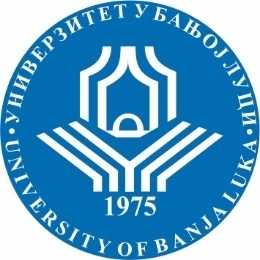 УНИВЕРЗИТЕТ У БАЊОЈ ЛУЦИМЕДИЦИНСКИ ФАКУЛТЕТКатедра за Патолошка физиологију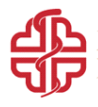 Школска годинаПредметШифрапредметаСтудијски програмЦиклус студијаГодина студијаСеместарБрој студенатаБрој група за вјежбе2022/23ПатофизиологијаСестринство, Бабиштво, Радиолошка технологијаПрвиДругаIII6811 С,  8 Б,  49 РТ5СедмицаПредавањеТематска јединицаДанДатумВријемеМјесто одржавањаЧНаставникIП1Увод у патофизиологију, етиологија и патогенеза, здравље, болест и смртЧетвртак13.10.2022.12:30 - 14:00Сала 2 УКЦ РС2Проф. др Милорад ВујнићIIП2Запаљење. Шок. КанцерогенезаЧетвртак20.10.2022.12:30 - 14:00Сала 2 УКЦ РС2Проф. др Дарко ГолићIIIП3Физички етиолошки факториЧетвртак27.10.2022.12:30 - 14:00Сала 2 УКЦ РС2Проф. др Д. ГолићIVП4Хемијски етиолошки факториЧетвртак03.11.2022.12:30 - 14:00Сала 2 УКЦ РС2Проф. др М. ВујнићVП5Поремећаји метаболизама протеина, липида и угљених хидратаЧетвртак10.11.2022.12:30 - 14:00Сала 2 УКЦ РС2Проф др М. ВујнићVIП6Поремећаји метаболизма воде и електролита. Поремећаји ацидо-базне равнотежеЧетвртак17.11.2022.12:30 - 14:00Сала 2 УКЦ РС2Проф. др Д. ГолићVIIП7Поремећаји имуног система. Аутоимуност. Алергијске реакције. Четвртак24.11.2022.12:30 - 14:00Сала 2 УКЦ РС2Проф. др Д. ГолићVIIIП8Патофизиологија ендокриног системаЧетвртак01.12.2022.12:30 - 14:00Сала 2 УКЦ РС2Проф др М. ВујнићIXП9Тест колоквијум IЧетвртак08.12.2022.12:30 - 14:00Сала 2 УКЦ РС2Проф. др М. ВујнићXП10Патофизиологија кардиоваскуларног системаЧетвртак15.12.2022.12:30 - 14:00Сала 2 УКЦ РС2Проф. др Д. ГолићXIП11Патофизиологија респираторног системаЧетвртак22.12.2022.12:30 - 14:00Сала 2 УКЦ РС2Проф. др Д. ГолићXIIП12Патофизиологија дигестивног и хепатобилијарног системаЧетвртак29.12.2022.12:30 - 14:00Сала 2 УКЦ РС2Проф. др Д. ГолићXIIIП13Патофизиологија уропоетског система Четвртак12.01.2023.12:30 - 14:00Сала 2 УКЦ РС2Проф. др М. ВујнићXIVП14Патофизиологија хематопоетског система. Поремећаји коагулације.Четвртак19.01.2023.12:30 - 14:00Сала 2 УКЦ РС2Проф. др М. ВујнићXVП15Патофизиологија нервног системаУ договору са наставникомЈануар, 2023.12:30 - 14:00Сала 2 УКЦ РС2Проф. др М. ВујнићXVIП16Тест колоквијум IIУ договору са наставникомЈануар, 2023.12:30 - 14:00Сала 2 УКЦ РС2Проф.др Д. ГолићСедмицаВјежбаТип вјежбеТематска јединицаIВ 1ТВУводна вјежба, функционалана испититивања, допунске дијагностичке методе  IIВ 2ТВ+ ПБДјеловање физичких етиолош. фактора, механизми терморегулације, хипо и хипертермијаПоремећаји локалне циркулације, артеријска и венска хиперемија, тромбоза и емболијаIIIВ 3ТВ + ПВПатофизиологија запаљења, локални и системски занци, медијатори запаљења, грознице, температурне криве, одређиванје седиментацијеIVВ 4ТВПоремећај метаболизма протеина, угљених хидрата и липидаVВ 5ТВ+ ПБПоремећај метаболизма воде и електролита, поремећај ацидобазне равнотезе, регулација јона калцијумаVIВ 6ТВ + ПВФункционално испитиванје кардиоваскуларног система, електрокардиографија, поремећаји ритма, инфаркт миокардаVIIВ 7ТВ + ПВФункционално испитиванје дигестивног система, поремећаји метаболизма билирубина, билирубинске пробе у серуму и урину.Функцинално испитивање егзокриног панкреаса, одређивање активности амилазе у уринуVIIIВ 8ТВ + ПВ Фунционално испитивање црвене крвне лозе, ККС, микроскопски преглед периферног размаза крви, анемијеIXВ 9ТВ + ПВФунционално испитивање бијеле крвне лозе, ДКС периферни размаз крви , леукемијеXВ 10ТВ + ПВФункционално испитивање хемостазног система, испитивање поремећаја фактора коагулације, дијагностичке методе поремећаја броја и функције тромбоцитаXIВ 11ТВ + ПВФункционално испитивање бубрежно мокраћног система, физикални преглед урина, седимент урина, клиренс креатининаXIIВ 12ТВФункционално испитивање поремећаја респираторног система, испитивање вентилацијских функција плућаXIII В 13ТВФунционално испитивање поремећаја нервног система,  испитивање ликвора, електрофизиолошка тестирања нервног системаXIVВ 14ТВПровјера знања, колоквијум, семинарГрупаДанВријемеМјесто одржавањаЧСарадникГ I - С Понедељак12:30 - 14:00Практикум за Патолошку физиол.2др мед.Угљеша Маличевић, стр. сар.Г  I – РТГ II – РТСриједа09:30- 11:0011:00-12:30Практикум за ПФ22проф. др Милорад Вујнић, ванр. проф.др мед. Угљеша Маличевић, стр. сарГ  I – БГIII-РТЧетвртак09:00-10:3010:30-12:00Практикум за ПФ22др мед.Угљеша Маличевић, стр. сар.др мед. Угљеша Маличевић, стр. сар.